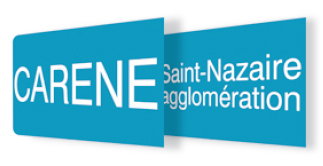 La CARENE Saint-Nazaire Agglomération(10 communes / 125 000 habitants)Communauté d’Agglomération de la REgion Nazairienne et de l’EstuaireDirection du Cycle de l’Eau – Service Exploitation de l’Eau PotableRecrute Un(e) Magasinier (H/F)Cadre d’emploi des adjoints techniquesCDD de 6 moisLa CARENE – Saint Nazaire Agglomération est un EPCI regroupant 10 communes et qui assure en régie les compétences de production, d’adduction et de distribution de l’eau potable auprès de plus de 70 000 usagers.Au sein de la Direction Générale Adjointe du Cadre de Vie et de la Direction du Cycle de l’Eau, le/la magasinier.e sera placé.e sous l’autorité d’un chef d’équipe, au sein du Service Qualité Support et Logistique.Il/elle aura en charge la gestion des stocks et du parc matériel du magasin situé sur le site de la station de production d’eau potable au lieu dit Bocquéhand sur la commune de Campbon (44025), lieu d’embauche de l’agent.► Missions :-Tenir à jour la base de données magasin, entrées et sorties, réaliser les inventaires-Veiller journellement à l’approvisionnement des stocks, établir les bons de commande aux fournisseurs, faire des demandes de devis-Réceptionner, ranger les livraisons, entretenir le magasin-Servir les agents du service ainsi que les entreprises extérieures pour qu’ils puissent réaliser leurs chantiers (y compris la préparation des pièces)-Suivre l’outillage thermique et mécanique-Appliquer les marchés publics nécessaires à son unité-Obtenir les pièces et matériaux au meilleur prix-Suivre le bon déroulement des livraisons de pièces demandées en urgenceProfil recherché :-Etre en responsabilité de la gestion du magasin et faire preuve de probité-Avoir de l’autonomie, de l’organisation, de la rigueur et le goût du travail en équipe-Etre en mesure d’utiliser les logiciels bureautiques word et excel-Avoir le sens du service public-Avoir des qualités relationnelles (sens du contact, de l’écoute, diplomatie, pédagogie)
-Avoir le permis B indispensableAdresser votre candidature (CV + lettre de motivation) :Monsieur le Président de la CARENEBP 305 - 44605 - SAINT NAZAIRE CEDEXTél. 02 51 16 48 48Avant le 17 novembre 2021